米沢少年少女発明クラブニュース　2016.7.16　発泡スチロール飛行機Ⅱ　チャレコン　工学部会館3F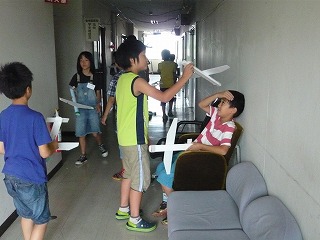 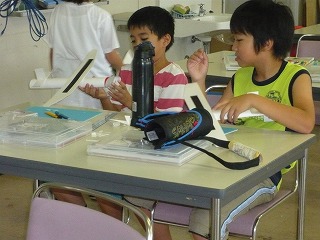 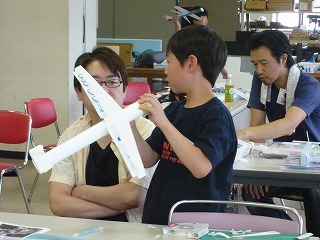 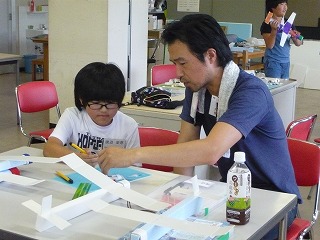 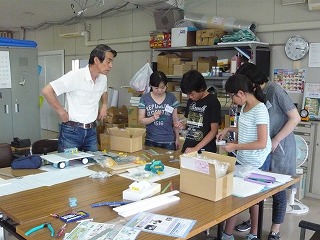 